Зарегистрировано Управлением Министерства юстиции Российской Федерации по Ханты-Мансийскому автономному округу-Югре 20 октября 2020 года,регистрационный номер ru863110002020003   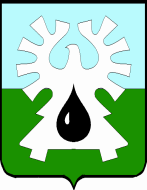 МУНИЦИПАЛЬНОЕ ОБРАЗОВАНИЕ ГОРОД УРАЙХАНТЫ-МАНСИЙСКИЙ АВТОНОМНЫЙ ОКРУГ-ЮГРАДУМА ГОРОДА УРАЙРЕШЕНИЕот 24 сентября 2020 года                                           	  	                        №61О внесении изменения в устав города УрайРассмотрев проект муниципального правового акта о внесении изменения в устав города Урай, Дума города Урай решила:1. Дополнить статью 43 устава города Урай частью  4.:«4. Депутату Думы города Урай для осуществления своих полномочий на непостоянной основе гарантируется сохранение места работы (должности) в количестве четырёх рабочих дней в месяц в совокупности.».       2. Направить решение в Управление Министерства юстиции                          Российской Федерации по Ханты-Мансийскому автономному округу - Югре для государственной регистрации.       3. Опубликовать решение в газете «Знамя» в течение 7 дней со дня его поступления из  Управления Министерства юстиции Российской Федерации по Ханты-Мансийскому автономному округу - Югре после государственной регистрации.Председатель Думы города Урай                  Исполняющий обязанности                                                                         главы города УрайГ.П.Александрова                                           В.В.Гамузов                                                                          29.09.2020